Evangelisches Werk für Diakonie und Entwicklung e.V.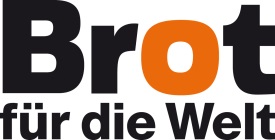 Brot für die Welt Referat Inlandsförderung und FreiwilligendiensteSekretariat InlandsförderungCaroline-Michaelis-Str. 110115 BerlinBericht  Bitte beantworten Sie die folgenden Fragen auf maximal sechs Seiten.Der Bericht soll Sie dabei unterstützen, Ihr Projekt strukturiert zu reflektieren. Gleichzeitig soll er Brot für die Welt über den Projektverlauf informieren und Anhaltspunkte über die Wirkung der Fördertätigkeit liefern. 
Falls Sie Rückfragen haben, können Sie sich gern an uns wenden.ProjektverlaufBeschreiben Sie bitte kurz ihre durchgeführte/n Maßnahme/n (Veranstaltung/en, Erstellung von Bildungsmaterial etc.). Bitte erstellen Sie eine tabellarische Gegenüberstellung der geplanten und durchgeführten Maßnahmen, aus der hervorgeht, welche Maßnahmen stattgefunden oder nicht stattgefunden haben und welche neu hinzugekommen sind (Erweiterung der im Antrag eingereichten Tabelle). Welche Veränderungen gab es gegenüber der Planung?ZielgruppenWie viele Personen wurden erreicht? Handelte es sich dabei um die geplante/n Zielgruppe/n?Ziele Im Antrag haben Sie beschrieben, wie Sie die Erreichung der geplanten Ziele bzw. Wirkungen Ihres Projektes feststellen werden. Bitte berichten Sie kurz über Ihre Ergebnisse.Welche Ziele haben Sie nicht oder nur teilweise erreicht? Welche Gründe sehen Sie dafür?Kontext Im Antrag wurden Sie gebeten, die förderlichen oder hinderlichen Rahmenbedingungen Ihres Projektes zu skizzieren. Bitte betrachten Sie diese rückblickend und ziehen Sie ein kurzes Fazit.Kooperationspartner	Wie bewerten Sie rückblickend die Zusammenarbeit mit dem/den Kooperationspartner/n? Was lief gut? Was bereitete gegebenenfalls Schwierigkeiten?Ausgaben- und Einnahmenplan  Wodurch entstanden ggf. Änderungen bei den Ausgaben/Einnahmen?Bitte füllen Sie die Spalte „Tatsächlich €“ des bei der Antragstellung eingereichten Formulars aus.Zufriedenheit und Bewertung	Wie zufrieden sind Sie als Projektteam insgesamt mit dem Projektverlauf und wodurch wird dies ausgelöst? Was hat bei Ihnen gegebenenfalls auch Unzufriedenheit ausgelöst und wie konnten Sie darauf reagieren?Wie zufrieden sind Sie im Besonderen mit der Zielgruppenerreichung? Welches Feedback haben Sie von der/den Zielgruppe/n eingeholt? Wie zufrieden war/en diese mit den angebotenen Maßnahmen?Ausblick	Wie stellen Sie sicher, dass die Projektergebnisse auch nach Ende der Projektlaufzeit zur Verfügung stehen? Wie geht es nach Ende der Projektlaufzeit mit den erzielten Ergebnissen weiter? Welche Folgeprozesse brauchen gegebenenfalls besondere Aufmerksamkeit und wie sollten aus Ihrer Sicht diese Folgeprozesse begleitet werden? Zusammenarbeit mit Brot für die Welt Wie haben Sie die Zusammenarbeit mit Brot für die Welt empfunden? Welche Anregungen haben Sie hinsichtlich der Förderung und Beratung?Weitere Anmerkungen
Diesen Bericht und sämtliche Anlagen schicken Sie bitte digital als Word- bzw. Excel-Dateien an inlandsfoerderung@brot-fuer-die-welt.de und postalisch mit einer rechtsverbindlichen Unterschrift an unsere o.g. Adresse. Anlagen Ausgefülltes Formular des Ausgaben- und Einnahmenplans Programm der AktivitätenTabellarische Gegenüberstellung der geplanten und durchgeführten MaßnahmenBelegexemplare bei BildungsmaterialienMit Ihrer Unterschrift bestätigen Sie die Richtigkeit Ihrer Angaben in diesem Bericht, im angefügten Ausgaben- und Einnahmenplan und in den weiteren Anlagen. Des Weiteren bestätigen Sie Brot für die Welt, dass die Projektbelege bei Ihnen für zehn Jahre vorgehalten werden und auf Wunsch jederzeit von uns eingesehen werden können.	BewilligungsnummerProjekttitelAntragstellende Organisation(Rechtsträger)AnschriftE-MailUnterschriftsberechtigte PersonAnsprechpartner*inTelefonE-MailBankverbindung Kontoinhaber*inBankIBAN/BICBewilligte FördersummeBewilligter ProjektzeitraumBeginn:Ende:Ort, Datum Unterschrift (Unterschriftsberechtigte Person)